МИНИСТЕРСТВО ОБРАЗОВАНИЯ И МОЛОДЕЖНОЙ ПОЛИТИКИСВЕРДЛОВСКОЙ ОБЛАСТИПРИКАЗот 13 июля 2022 г. N 642-ДОБ УТВЕРЖДЕНИИ ПОРЯДКА ОРГАНИЗАЦИИ РАБОТЫ ПО ПРИМЕНЕНИЮПООЩРЕНИЙ К ГРАЖДАНАМ РОССИЙСКОЙ ФЕДЕРАЦИИ,ПРОЖИВАЮЩИМ НА ТЕРРИТОРИИ СВЕРДЛОВСКОЙ ОБЛАСТИ,ЗА УСПЕХИ В ДОБРОВОЛЬЧЕСКОЙ (ВОЛОНТЕРСКОЙ) ИИНОЙ ОБЩЕСТВЕННО ПОЛЕЗНОЙ ДЕЯТЕЛЬНОСТИВ соответствии с Федеральным законом от 30 декабря 2020 года N 489-ФЗ "О молодежной политике в Российской Федерации", Законом Свердловской области от 29 октября 2013 года N 113-ОЗ "О реализации молодежной политики на территории Свердловской области", Постановлением Правительства Свердловской области от 19.12.2019 N 920-ПП "Об утверждении государственной программы Свердловской области "Развитие системы образования и реализация молодежной политики в Свердловской области до 2025 года", Распоряжением Губернатора Свердловской области от 14.12.2021 N 228-РГ "Об организации работы по применению поощрений к гражданам Российской Федерации, проживающим на территории Свердловской области, за успехи в добровольческой (волонтерской) и иной общественно полезной деятельности", в целях создания условий для участия молодежи в политической, социально-экономической, научной, спортивной и культурной жизни общества, а также реализации на территории Свердловской области национальных проектов приказываю:1. Утвердить Порядок организации работы по применению поощрений к гражданам Российской Федерации, проживающим на территории Свердловской области, за успехи в добровольческой (волонтерской) и иной общественно полезной деятельности (прилагается).2. Контроль за исполнением настоящего Приказа оставляю за собой.3. Отделу молодежных проектов, мониторинга и анализа процессов в молодежной среде Департамента молодежной политики направить Приказ для опубликования на "Официальном интернет-портале правовой информации Свердловской области" (www.pravo.gov66.ru) в течение 3 рабочих дней со дня его принятия.МинистрЮ.И.БИКТУГАНОВУтвержденПриказомМинистерства образования имолодежной политикиСвердловской областиот 13 июля 2022 г. N 642-Д"Об утверждении Порядка организацииработы по применению поощренийк гражданам Российской Федерации,проживающим на территорииСвердловской области, за успехив добровольческой (волонтерской) ииной общественно полезной деятельности"ПОРЯДОКОРГАНИЗАЦИИ РАБОТЫ ПО ПРИМЕНЕНИЮ ПООЩРЕНИЙ К ГРАЖДАНАМРОССИЙСКОЙ ФЕДЕРАЦИИ, ПРОЖИВАЮЩИМ НА ТЕРРИТОРИИСВЕРДЛОВСКОЙ ОБЛАСТИ, ЗА УСПЕХИВ ДОБРОВОЛЬЧЕСКОЙ (ВОЛОНТЕРСКОЙ) ИИНОЙ ОБЩЕСТВЕННО ПОЛЕЗНОЙ ДЕЯТЕЛЬНОСТИ1. Настоящий порядок определяет процедуру и условия применения поощрений к гражданам Российской Федерации, проживающим на территории Свердловской области, за успехи в добровольческой (волонтерской) и иной общественно полезной деятельности за счет средств из областного бюджета.2. Настоящий порядок разработан в соответствии с Федеральным законом от 30 декабря 2020 года N 489-ФЗ "О молодежной политике в Российской Федерации", Законом Свердловской области от 29 октября 2013 года N 113-ОЗ "О реализации молодежной политики на территории Свердловской области", Постановлением Правительства Свердловской области от 19.12.2019 N 920-ПП "Об утверждении государственной программы Свердловской области "Развитие системы образования и реализация молодежной политики в Свердловской области до 2025 года", Распоряжением Губернатора Свердловской области от 14.12.2021 N 228-РГ "Об организации работы по применению поощрений к гражданам Российской Федерации, проживающим на территории Свердловской области, за успехи в добровольческой (волонтерской) и иной общественно полезной деятельности".3. Исполнительным органом государственной власти Свердловской области, до которого в соответствии с бюджетным законодательством Российской Федерации как до получателя бюджетных средств доведены в установленном порядке лимиты бюджетных обязательств на реализацию мероприятий по поощрению граждан Российской Федерации, проживающих на территории Свердловской области, за успехи в добровольческой (волонтерской) и иной общественно полезной деятельности (далее - поощрение), является Министерство образования и молодежной политики Свердловской области (далее - Министерство).Реализация мероприятий по поощрению осуществляется за счет средств областного бюджета в пределах лимитов бюджетных обязательств, доведенных до Министерства.4. Применение поощрений осуществляется по результатам конкурса. В течение года Министерство вправе провести несколько конкурсов.5. К участию в конкурсе допускаются физические лица, соответствующие на дату подачи заявления для участия в конкурсе следующим требованиям:1) физические лица являются гражданами Российской Федерации в возрасте от 14 до 35 лет;2) физические лица не являлись получателями поощрения в соответствии с настоящим порядком в течение двух лет, предшествующих участию в конкурсе.6. Реализация мероприятий по поощрению осуществляется по следующим направлениям:1) "Лучший волонтер" - для добровольцев (волонтеров), имеющих не менее 100 волонтер-часов в период с 1 января года, предшествующего году участия в конкурсе, до даты подачи заявления для участия в конкурсе.Категории участников:члены добровольческого (волонтерского) объединения или организации, в том числе осуществляющей свою деятельность на базе общеобразовательных организаций, профессиональных образовательных организаций, образовательных организаций высшего образования, организаций дополнительного или дополнительного профессионального образования, иного государственного или муниципального учреждения, или некоммерческой организации;члены организаций-победителей Всероссийского конкурса лучших практик добровольчества (волонтерства) "Регион добрых дел", участники общероссийской акции взаимопомощи #МыВместе, иных всероссийских, окружных, региональных и межмуниципальных добровольческих акций;победители тематических проектов автономной некоммерческой организации "Россия - страна возможностей" (далее - АНО "РСВ");2) "Молодой профессионал". Категории участников:победители и призеры мероприятий Союза "Агентство развития профессиональных сообществ и рабочих кадров "Молодые профессионалы (Ворлдскиллс Россия)" в составе команд на базе общеобразовательных организаций, профессиональных образовательных организаций, образовательных организаций высшего образования, организаций дополнительного или дополнительного профессионального образования, иных государственных или муниципальных учреждений, коммерческих и некоммерческих организаций;руководители или члены молодежных объединений государственных корпораций, промышленных предприятий, научных организаций, иных коммерческих организаций, зарегистрированных на территории Свердловской области;руководители или члены профсоюзных организаций, входящих в Федерацию профсоюзов Свердловской области;победители тематических проектов АНО "РСВ";3) "Лучший молодежный проект".Категории участников:победители Всероссийского конкурса молодежных проектов, конкурса физических лиц для предоставления грантов в форме субсидий из областного бюджета на реализацию проектов по работе с молодежью в Свердловской области в течение года, предшествующего году участия в конкурсе;руководители проекта некоммерческой организации, профессиональной образовательной организации или образовательной организации высшего образования, получившей государственную поддержку в Фонде - операторе президентских грантов по развитию гражданского общества, Федеральном агентстве по делам молодежи, Министерстве;победители всероссийского конкурса "Большая перемена";4) "Лидер молодежного объединения" - для участников, реализовавших не менее одного социально значимого проекта и проведших не менее 5 молодежных массовых мероприятий в течение года, предшествующего году участия в конкурсе.Категории участников:руководители и члены органов молодежного самоуправления при органах государственной власти и местного самоуправления (Молодежное правительство Свердловской области, Молодежная избирательная комиссия Свердловской области, Молодежный парламент Свердловской области, молодежные думы, молодежные палаты, молодежные советы, молодежные администрации, молодежные парламенты, молодежные правительства, молодежные комитеты, молодежные избирательные комиссии территориального или участкового уровня), а также осуществляющие деятельность на базе общеобразовательных организаций, профессиональных образовательных организаций, образовательных организаций высшего образования, организаций дополнительного или дополнительного профессионального образования, иного государственного или муниципального учреждения;руководители или члены региональных и местных отделений Общероссийской общественно-государственной детско-юношеской организации "Российское движение школьников";руководители или члены молодежных общественных и некоммерческих организаций, зарегистрированных на территории Свердловской области;руководители или члены молодежных объединений государственных корпораций, промышленных предприятий, иных коммерческих организаций, зарегистрированных на территории Свердловской области;победители тематических проектов АНО "РСВ".7. Для проведения конкурса Министерство:1) создает и утверждает состав межведомственной комиссии по отбору граждан Российской Федерации, проживающих на территории Свердловской области, для поощрения за успехи в добровольческой (волонтерской) и иной общественно полезной деятельности (далее - межведомственная комиссия) и организует ее работу;2) устанавливает даты начала и окончания приема заявлений на участие в конкурсе (далее - заявление);3) публикует извещение о проведении конкурса на официальном сайте Министерства в информационно-телекоммуникационной сети "Интернет" (далее - официальный сайт) и других информационных ресурсах с указанием времени начала и окончания приема документов, а также контактных телефонов для получения устных консультаций по вопросам подготовки заявлений;4) обеспечивает прием заявлений в установленном порядке;5) обеспечивает сохранность поданных заявлений и защиту имеющихся в заявлениях персональных данных в соответствии с законодательством Российской Федерации;6) определяет перечень физических лиц, признанных участниками конкурса на основании поданных заявлений в соответствии с настоящим порядком, а также перечень физических лиц, не признанных участниками конкурса, и размещает указанные перечни на официальном сайте.8. Для участия в конкурсе физическое лицо представляет в Министерство заявление и документы по форме согласно приложению N 1 к настоящему порядку.Заявление представляется в электронном виде через автоматизированную информационную систему "Молодежь России" (далее - АИС "Молодежь России").Физические лица вправе приложить к заявлению дополнительные документы, имеющие отношение к деятельности физического лица.9. Заявления, поступившие в Министерство после наступления даты окончания приема заявлений, установленной Министерством, не регистрируются и не рассматриваются. Заявление может быть отозвано или в него могут быть внесены изменения до окончания срока приема заявлений путем официального письменного обращения физического лица с соответствующим заявлением.10. Министерство в течение 10 рабочих дней после окончания срока приема заявлений осуществляет рассмотрение заявлений, поданных в АИС "Молодежь России", на предмет соответствия поданных документов форме согласно приложению N 1 к настоящему порядку и принимает решение о допуске физических лиц к участию в конкурсе, публикуя на официальном сайте перечень физических лиц, признанных участниками конкурса, а также перечень физических лиц, не признанных участниками конкурса.11. Основаниями для отказа в признании физического лица участником конкурса являются:1) несоответствие физического лица требованиям, указанным в пунктах 5 и 6 настоящего порядка;2) несоответствие представленных физическим лицом документов форме согласно приложению N 1 к настоящему порядку или непредставление (представление не в полном объеме) документов, указанных в приложении N 1 к настоящему порядку;3) недостоверность информации, содержащейся в документах, представленных физическим лицом, несоответствие физического лица направлениям и категориям участников конкурса в соответствии с пунктом 6 настоящего порядка.12. Межведомственная комиссия формируется в количестве не менее 7 человек. В состав межведомственной комиссии могут входить представители исполнительных органов государственной власти Свердловской области, Законодательного Собрания Свердловской области, Аппарата Губернатора Свердловской области и Правительства Свердловской области, Общественной палаты Свердловской области, научно-педагогического сообщества, работники государственных и муниципальных учреждений в сфере молодежной политики и патриотического воспитания. В состав межведомственной комиссии не может входить физическое лицо, подавшее заявление.Председателем межведомственной комиссии является сотрудник Министерства.Состав межведомственной комиссии утверждается приказом Министерства, который размещается на официальном сайте в срок не позднее 3 рабочих дней со дня его подписания.13. Председатель межведомственной комиссии:1) осуществляет руководство деятельностью межведомственной комиссии;2) созывает заседания межведомственной комиссии;3) ведет заседания межведомственной комиссии;4) подписывает протоколы заседаний межведомственной комиссии и другие документы, подготовленные межведомственной комиссией;5) обеспечивает и контролирует выполнение решений межведомственной комиссии.В отсутствие председателя межведомственной комиссии его полномочия осуществляет заместитель председателя межведомственной комиссии.14. Секретарь межведомственной комиссии:1) осуществляет подготовку заседаний межведомственной комиссии, обеспечивает хранение документации по работе межведомственной комиссии;2) организует проведение заседаний межведомственной комиссии, а также оповещение членов межведомственной комиссии о месте, дате и времени проведения заседаний межведомственной комиссии;3) составляет и подписывает протоколы заседаний межведомственной комиссии;4) выполняет поручения председателя межведомственной комиссии.15. Члены межведомственной комиссии:1) осуществляют рассмотрение и оценку документов участников конкурса;2) принимают участие в заседаниях межведомственной комиссии;3) утверждают рейтинг участников конкурса и определяют победителей конкурса.16. Межведомственная комиссия в течение 20 рабочих дней со дня подписания приказа Министерства о признании физических лиц участниками конкурса организует работу, включающую:1) заочное дистанционное рассмотрение документов участников конкурса в электронном виде и выставление баллов по критериям оценки в соответствии с методикой оценки документов, представляемых для участия в конкурсе по применению поощрений к гражданам Российской Федерации, проживающим на территории Свердловской области, за успехи в добровольческой (волонтерской) и иной общественно полезной деятельности (далее - методика), согласно приложению N 2 к настоящему порядку;2) утверждение рейтинга участников по каждому направлению в соответствии с методикой и определение победителей конкурса.17. Заседание межведомственной комиссии правомочно в случае присутствия на нем не менее половины от общего количества членов межведомственной комиссии.18. Министерство в срок не позднее 2 рабочих дней со дня принятия межведомственной комиссией решения об определении победителей публикует указанное решение на официальном сайте.19. Министерство организует реализацию мероприятий по поощрению для победителей конкурса в соответствии с решением межведомственной комиссии.20. Основаниями для отказа Министерства физическому лицу - победителю конкурса в применении поощрения являются:1) несоответствие физического лица - победителя конкурса требованиям, указанным в пунктах 5 и 6 настоящего порядка;2) отказ физического лица - победителя конкурса от применения поощрения;3) невозможность применения поощрения в связи с уменьшением Министерству ранее доведенных лимитов бюджетных обязательств и недостижением согласия по новым условиям поощрения.В случае принятия Министерством решения об отказе физическому лицу - победителю конкурса в применении поощрения в соответствии с частью первой настоящего пункта, Министерство применяет поощрение к физическому лицу, являющемуся следующим в рейтинге участников.21. При наличии нераспределенного остатка средств областного бюджета, увеличении объемов финансирования из областного бюджета в текущем финансовом году Министерство проводит новый конкурс в соответствии с настоящим порядком.Приложение N 1к Порядку организацииработы по применению поощренийк гражданам Российской Федерации,проживающим на территорииСвердловской области, за успехив добровольческой (волонтерской) ииной общественно полезной деятельностиФОРМА ЗАЯВКИучастника конкурса по применению поощренийк гражданам Российской Федерации, проживающим на территорииСвердловской области, за успехи в добровольческой(волонтерской) и иной общественно полезной деятельностив автоматизированной информационной системе"Молодежь России"Для сведения:1. Заявка заполняется в автоматизированной информационной системе "Молодежь России".2. Разделы, в которых не указано "при наличии", обязательны для заполнения.3. Вся информация вносится без использования аббревиатур и сокращений.4. Документы, описанные в приложениях, представляются в формате скан-копии.5. Для несовершеннолетних участников на дату подачи документов представляется согласие на обработку персональных данных от родителей (законных представителей) по форме согласно приложению N 1.Я, __________________________________________, настоящим даю свое согласие на обработку Министерством образования и молодежной политики Свердловской области, государственным казенным учреждением Свердловской области "Хозяйственно-эксплуатационное управление Министерства образования и молодежной политики Свердловской области" и государственным автономным учреждением Свердловской области "Дом молодежи" (далее - операторы) моих персональных данных и подтверждаю, что я действую по своей воле и в своих интересах.Настоящее согласие предоставляется операторам на осуществление любых действий в отношении моих персональных данных, которые необходимы для достижения цели участия в конкурсе, в том числе любое действие (операцию) или совокупность действий (операций), совершаемых с использованием средств автоматизации или без использования таких средств с персональными данными, включая сбор, запись, систематизацию, накопление, хранение, уточнение (обновление, изменение), извлечение, использование, передачу (распространение, предоставление, доступ), обезличивание, блокирование, удаление, уничтожение персональных данных, а также осуществление иных действий с моими персональными данными в соответствии с законодательством Российской Федерации.В случае неправомерного использования предоставленных мною персональных данных согласие отзывается моим письменным заявлением.Данное согласие действует три года с настоящего момента.Приложение N 1к форме заявки участника конкурсапо применению поощренийк гражданам Российской Федерации,проживающим на территорииСвердловской области, за успехив добровольческой (волонтерской) ииной общественно полезной деятельностив автоматизированной информационнойсистеме "Молодежь России"                                 ЗАЯВЛЕНИЕ               о согласии родителя (законного представителя                несовершеннолетнего гражданина) на участие          несовершеннолетнего гражданина в конкурсе по применению          поощрений к гражданам Российской Федерации, проживающим               на территории Свердловской области, за успехи            в добровольческой (волонтерской) и иной общественно                полезной деятельности, о согласии родителя         (законного представителя несовершеннолетнего гражданина)                     на обработку персональных данных                      несовершеннолетнего гражданинаЯ, _______________________________________________________________________,                                  (Ф.И.О.)_____________________________ серия _______ N _______ выдан _______________       (вид документа,  удостоверяющего личность)__________________________________________________________________________,                               (когда и кем)проживающий(ая) по адресу ___________________________________________________________________________________________________________________________,настоящим даю свое согласие на участие моего(ей) сына (дочери)_________________________________________________ __________ года рождения,     (Ф.И.О. несовершеннолетнего гражданина)обучающегося в ____________________________________________________________                        (наименование образовательной организации)в  конкурсе  по  применению  поощрений  к  гражданам  Российской Федерации,проживающим на территории Свердловской области, за успехи в добровольческой(волонтерской) и иной общественно полезной деятельности.    Выражаю  согласие  на  обработку  персональных  данных  моего(ей)  сына(дочери)  Министерством  образования  и  молодежной  политики  Свердловскойобласти,   государственным   казенным   учреждением   Свердловской  области"Хозяйственно-эксплуатационное   управление   Министерства   образования  имолодежной  политики  Свердловской  области"  и  государственным автономнымучреждением  Свердловской  области  "Дом  молодежи"  и  подтверждаю,  что ядействую по своей воле и в своих интересах.    Согласие   на   обработку   персональных   данных   предоставляется  наосуществление любых действий в отношении персональных данных моего(ей) сына(дочери),  которые  необходимы  для  достижения  цели участия в конкурсе поприменению  поощрений  к  гражданам  Российской  Федерации,  проживающим натерритории Свердловской области, за успехи в добровольческой (волонтерской)и  иной  общественно  полезной  деятельности,  в  том  числе любое действие(операцию)    или   совокупность   действий   (операций),   совершаемых   сиспользованием  средств автоматизации или без использования таких средств сперсональными  данными,  включая  сбор, запись, систематизацию, накопление,хранение,  уточнение  (обновление,  изменение),  извлечение, использование,передачу    (распространение,   предоставление,   доступ),   обезличивание,блокирование,   удаление,   уничтожение   персональных   данных,   а  такжеосуществление иных действий с персональными данными моего(ей) сына (дочери)в соответствии с законодательством Российской Федерации.    В случае неправомерного использования предоставленных мною персональныхданных согласие отзывается моим письменным заявлением.    Данное согласие действует три года с настоящего момента.________________       ___________________       __________________________     (дата)                 (подпись)                  (И.О. Фамилия)Приложение N 2к форме заявки участника конкурсапо применению поощренийк гражданам Российской Федерации,проживающим на территорииСвердловской области, за успехив добровольческой (волонтерской) ииной общественно полезной деятельностив автоматизированной информационнойсистеме "Молодежь России"ИНФОРМАЦИОННЫЙ ОТЧЕТо проведении молодежных массовых мероприятий,учитываемых в рамках конкурса по применению поощренийк гражданам Российской Федерации, проживающим на территорииСвердловской области, за успехи в добровольческой(волонтерской) и иной общественно полезной деятельностиПриложение N 2к Порядку организацииработы по применению поощренийк гражданам Российской Федерации,проживающим на территорииСвердловской области, за успехив добровольческой (волонтерской) ииной общественно полезной деятельностиМЕТОДИКАОЦЕНКИ ДОКУМЕНТОВ, ПРЕДСТАВЛЯЕМЫХ ДЛЯ УЧАСТИЯ В КОНКУРСЕПО ПРИМЕНЕНИЮ ПООЩРЕНИЙ К ГРАЖДАНАМ РОССИЙСКОЙ ФЕДЕРАЦИИ,ПРОЖИВАЮЩИМ НА ТЕРРИТОРИИ СВЕРДЛОВСКОЙ ОБЛАСТИ,ЗА УСПЕХИ В ДОБРОВОЛЬЧЕСКОЙ (ВОЛОНТЕРСКОЙ) ИИНОЙ ОБЩЕСТВЕННО ПОЛЕЗНОЙ ДЕЯТЕЛЬНОСТИ1. Члены межведомственной комиссии оценивают отдельно заявку каждого участника, выставляя баллы по общим критериям оценки документов.2. Оценка документов производится каждым членом межведомственной комиссии по следующим критериям оценки:1) общественная полезность деятельности - оценка социальной значимости, необходимости и своевременности решения деятельности;2) опыт и компетенции участника - соответствие описанного опыта и (или) компетенций участника конкурса заявленному в заявке направлению деятельности и категории участия;3) информационная открытость участника - наличие аккаунтов в социальных сетях, их наполняемость, конструктивность;4) масштаб и объем опыта деятельности - оценка величины охвата молодежи деятельностью по направлению;5) перспектива развития и потенциал участника - оценка подробного описания в заявке планов по дальнейшей общественно полезной деятельности.3. На основании суммы баллов, выставленных членами межведомственной комиссии по критериям оценки заявки, межведомственная комиссия по каждому направлению формирует рейтинг участников. Первым в рейтинге ставится участник, набравший наибольшую сумму баллов.В случае равенства баллов приоритет отдается:по направлению "Лучший волонтер" - тому участнику, который имеет больше волонтер-часов на портале Dobro.ru, а в случае равенства волонтер-часов на портале Dobro.ru - тому участнику, который имеет более раннее время регистрации в автоматизированной информационной системе "Молодежь России";по направлению "Молодой профессионал" - тому участнику, который имеет более раннее время регистрации в автоматизированной информационной системе "Молодежь России";по направлению "Лучший молодежный проект" - тому участнику, который имеет большую сумму гранта;по направлению "Лидер молодежного объединения" - тому участнику, который провел молодежные массовые мероприятия с большим подтвержденным охватом участников.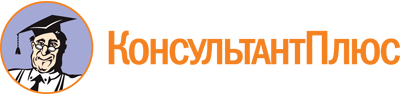 Приказ Министерства образования и молодежной политики Свердловской области от 13.07.2022 N 642-Д
"Об утверждении Порядка организации работы по применению поощрений к гражданам Российской Федерации, проживающим на территории Свердловской области, за успехи в добровольческой (волонтерской) и иной общественно полезной деятельности"Документ предоставлен КонсультантПлюс

www.consultant.ru

Дата сохранения: 03.12.2022
 Номер строкиНаименование поляОписание1231.Направление участия ("Лучший волонтер", "Молодой профессионал", "Лучший молодежный проект", "Лидер молодежного объединения")2.Категория участия3.Фамилия4.Имя5.Отчество6.Дата рождения7.Ссылка на аккаунт в социальной сети "ВКонтакте"8.Аккаунты в иных социальных сетях9.Фактическое место жительства (субъект Российской Федерации, населенный пункт)10.Мобильный телефон11.Адрес электронной почты12.ID на портале Dobro.ru (для направления "Лучший волонтер" обязательно, для остальных участников - при наличии)13.Количество волонтер-часов на портале Dobro.ru (для направления "Лучший волонтер" обязательно, для остальных участников - при наличии)14.Среднее профессиональное образование (при наличии)Среднее профессиональное образование (при наличии)15.Год окончания16.Наименование образовательной организации17.Факультет, форма обучения18.Наименование направления по федеральному государственному образовательному стандарту19.Квалификация20.Профиль (при наличии)21.Высшее образование (при наличии)Высшее образование (при наличии)22.Год окончания23.Наименование образовательной организации24.Факультет, форма обучения25.Наименование направления по федеральному государственному образовательному стандарту26.Квалификация27.Профиль (при наличии)28.Второе и другое высшее образование (при наличии)Второе и другое высшее образование (при наличии)29.Год окончания (при наличии)30.Наименование образовательной организации (при наличии)31.Факультет, форма обучения (при наличии)32.Наименование направления по федеральному государственному образовательному стандарту (при наличии)33.Квалификация (при наличии)34.Профиль (при наличии)35.Профессиональная деятельность (при наличии)Профессиональная деятельность (при наличии)36.Место работы37.Должность38.Научная деятельность (при наличии)Научная деятельность (при наличии)39.Ученая степень (при наличии)40.Ученое звание (при наличии)41.Общественная деятельностьОбщественная деятельность42.Наименование объединения или организации, на базе которой осуществляется деятельность по направлению43.Укажите подробную информацию о себе и (или) о команде, отражающую опыт работы и направления деятельности согласно выбранного направления и категории участия44.Масштаб и объем деятельности: отразите качественные и количественные показатели, достигнутые вами в деятельности по направлению45.ПриложенияПриложения46.Для участников категории "Победители тематических проектов автономной некоммерческой организации "Россия - страна возможностей" - документ, подтверждающий победу в тематических проектах указанной организации."Лучший волонтер":1. Документ, подтверждающий участие или членство в волонтерском объединении или организации (на бланке объединения или организации).2. Характеристика от волонтерского объединения или организации (на бланке объединения или организации)."Молодой профессионал":1. Характеристика (на бланке объединения или организации).2. Подтверждающий документ:2.1. Для участников категории "Победители и призеры мероприятий Союза "Агентство развития профессиональных сообществ и рабочих кадров "Молодые профессионалы (Ворлдскиллс Россия)" в составе команд на базе общеобразовательных организаций, профессиональных образовательных организаций, образовательных организаций высшего образования, организаций дополнительного или дополнительного профессионального образования, иных государственных или муниципальных учреждений, коммерческих и некоммерческих организаций" - документ, подтверждающий победу или призерство в указанных мероприятиях.2.2. Для участников категории "Руководители или члены молодежных объединений государственных корпораций, промышленных предприятий, научных организаций, иных коммерческих организаций, зарегистрированных на территории Свердловской области" - документ, подтверждающий руководство или членство в указанных объединениях или организациях.Для участников категории "Победители тематических проектов автономной некоммерческой организации "Россия - страна возможностей" - документ, подтверждающий победу в тематических проектах указанной организации."Лучший волонтер":1. Документ, подтверждающий участие или членство в волонтерском объединении или организации (на бланке объединения или организации).2. Характеристика от волонтерского объединения или организации (на бланке объединения или организации)."Молодой профессионал":1. Характеристика (на бланке объединения или организации).2. Подтверждающий документ:2.1. Для участников категории "Победители и призеры мероприятий Союза "Агентство развития профессиональных сообществ и рабочих кадров "Молодые профессионалы (Ворлдскиллс Россия)" в составе команд на базе общеобразовательных организаций, профессиональных образовательных организаций, образовательных организаций высшего образования, организаций дополнительного или дополнительного профессионального образования, иных государственных или муниципальных учреждений, коммерческих и некоммерческих организаций" - документ, подтверждающий победу или призерство в указанных мероприятиях.2.2. Для участников категории "Руководители или члены молодежных объединений государственных корпораций, промышленных предприятий, научных организаций, иных коммерческих организаций, зарегистрированных на территории Свердловской области" - документ, подтверждающий руководство или членство в указанных объединениях или организациях.2.3. Для участников категории "Руководители или члены профсоюзных организаций, входящих в Федерацию профсоюзов Свердловской области документ, подтверждающий членство в профсоюзной организации, входящей в Федерацию профсоюзов Свердловской области" - документ, подтверждающий членство в профсоюзной организации, входящей в Федерацию профсоюзов Свердловской области."Лучший молодежный проект":1. Карта проекта, получившего государственную финансовую поддержку, по форме грантооператора.2. Нормативный правовой акт Российской Федерации или Свердловской области, которым определена государственная финансовая поддержка проекта.3. Для участников категории "Руководитель проекта некоммерческой организации, профессиональной образовательной организации или образовательной организации высшего образования, получившей государственную поддержку в Фонде - операторе президентских грантов по развитию гражданского общества, Федеральном агентстве по делам молодежи, Министерстве образования и молодежной политики Свердловской области" - письмо на бланке организации, подтверждающее руководство проектом указанной организации."Лидер молодежного объединения":1. Документ, подтверждающий членство в органе молодежного самоуправления.2. Характеристика (на бланке объединения или организации).3. Карта реализованного проекта.4. Информационный отчет о проведении молодежных массовых мероприятий (по форме согласно приложению N 2)2.3. Для участников категории "Руководители или члены профсоюзных организаций, входящих в Федерацию профсоюзов Свердловской области документ, подтверждающий членство в профсоюзной организации, входящей в Федерацию профсоюзов Свердловской области" - документ, подтверждающий членство в профсоюзной организации, входящей в Федерацию профсоюзов Свердловской области."Лучший молодежный проект":1. Карта проекта, получившего государственную финансовую поддержку, по форме грантооператора.2. Нормативный правовой акт Российской Федерации или Свердловской области, которым определена государственная финансовая поддержка проекта.3. Для участников категории "Руководитель проекта некоммерческой организации, профессиональной образовательной организации или образовательной организации высшего образования, получившей государственную поддержку в Фонде - операторе президентских грантов по развитию гражданского общества, Федеральном агентстве по делам молодежи, Министерстве образования и молодежной политики Свердловской области" - письмо на бланке организации, подтверждающее руководство проектом указанной организации."Лидер молодежного объединения":1. Документ, подтверждающий членство в органе молодежного самоуправления.2. Характеристика (на бланке объединения или организации).3. Карта реализованного проекта.4. Информационный отчет о проведении молодежных массовых мероприятий (по форме согласно приложению N 2)(дата)(подпись)(И.О. Фамилия)Номер строкиПункт информационного отчетаСведения о проведении1231.Информация о молодежном массовом мероприятии N 1Информация о молодежном массовом мероприятии N 12.Наименование молодежного массового мероприятия3.Основные целевые группы и количество участников молодежного массового мероприятия4.Перечень муниципальных образований, расположенных на территории Свердловской области, в которых молодежь приняла участие в молодежном массовом мероприятии5.Подробное описание молодежного массового мероприятия6.Достигнутые результаты молодежного массового мероприятия7.Ссылка на публикации о молодежном массовом мероприятии в социальных сетях8.Источник финансовых средств на реализацию молодежного массового мероприятия9.Ссылка на папку с медиаматериалами (фото и видео), подтверждающими реализацию молодежного массового мероприятия, размещенную на облачном сервисе10.Информация о молодежном массовом мероприятии N 2Информация о молодежном массовом мероприятии N 211.Наименование молодежного массового мероприятия12.Основные целевые группы и количество участников молодежного массового мероприятия13.Перечень муниципальных образований, расположенных на территории Свердловской области, в которых молодежь приняла участие в молодежном массовом мероприятии14.Подробное описание молодежного массового мероприятия15.Достигнутые результаты молодежного массового мероприятия16.Ссылка на публикации о молодежном массовом мероприятии в социальных сетях17.Источник финансовых средств на реализацию молодежного массового мероприятия18.Ссылка на папку с медиаматериалами (фото и видео), подтверждающими реализацию молодежного массового мероприятия, размещенную на облачном сервисе19.Информация о молодежном массовом мероприятии N 3Информация о молодежном массовом мероприятии N 320.Наименование молодежного массового мероприятия21.Основные целевые группы и количество участников молодежного массового мероприятия22.Перечень муниципальных образований, расположенных на территории Свердловской области, в которых молодежь приняла участие в молодежном массовом мероприятии23.Подробное описание молодежного массового мероприятия24.Достигнутые результаты молодежного массового мероприятия25.Ссылка на публикации о молодежном массовом мероприятии в социальных сетях26.Источник финансовых средств на реализацию молодежного массового мероприятия27.Ссылка на папку с медиаматериалами (фото и видео), подтверждающими реализацию молодежного массового мероприятия, размещенную на облачном сервисе28.Информация о молодежном массовом мероприятии N 4Информация о молодежном массовом мероприятии N 429.Наименование молодежного массового мероприятия30.Основные целевые группы и количество участников молодежного массового мероприятия31.Перечень муниципальных образований, расположенных на территории Свердловской области, в которых молодежь приняла участие в молодежном массовом мероприятии32.Подробное описание молодежного массового мероприятия33.Достигнутые результаты молодежного массового мероприятия34.Ссылка на публикации о молодежном массовом мероприятии в социальных сетях35.Источник финансовых средств на реализацию молодежного массового мероприятия36.Ссылка на папку с медиаматериалами (фото и видео), подтверждающими реализацию молодежного массового мероприятия, размещенную на облачном сервисе37.Информация о молодежном массовом мероприятии N 5Информация о молодежном массовом мероприятии N 538.Наименование молодежного массового мероприятия39.Основные целевые группы и количество участников молодежного массового мероприятия40.Перечень муниципальных образований, расположенных на территории Свердловской области, в которых молодежь приняла участие в молодежном массовом мероприятии41.Подробное описание молодежного массового мероприятия42.Достигнутые результаты молодежного массового мероприятия43.Ссылка на публикации о молодежном массовом мероприятии в социальных сетях44.Источник финансовых средств на реализацию молодежного массового мероприятия45.Ссылка на папку с медиаматериалами (фото и видео), подтверждающими реализацию молодежного массового мероприятия, размещенную на облачном сервисе